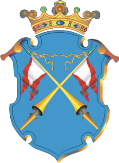 Республика КарелияАДМИНИСТРАЦИЯ КААЛАМСКОГО СЕЛЬСКОГО ПОСЕЛЕНИЯПОСТАНОВЛЕНИЕот «04» апреля  2018 года                                                           № 11О внесении изменений вПостановление № 29 от 07 сентября 2015г.      В соответствии с Федеральным законом Российской Федерации от 25 декабря 2008 года № 273-ФЗ «О противодействии коррупции», Указа Президента Российской Федерации от 08.07.2013 года № 613 «Вопросы противодействия коррупции» администрация постановляет:1. Внести изменения в подпункт «г» пункта 2  Постановления № 29 от 07.09.2015г. «Об утверждении Порядка размещения сведений о доходах,  расходах, об имуществе и обязательствах имущественного характера  муниципальных служащих администрации Кааламского сельского поселения и членов их семей на официальном сайте администрации Кааламского сельского поселения и представления этих сведений средствам массовой информации для опубликования» изложив их в следующей редакции:
«г) сведения об источниках получения средств, за счет которых совершены сделки по приобретению земельного участка, иного объекта недвижимого имущества, транспортного средства, ценных бумаг, долей участия, паев в уставных (складочных) капиталах организаций, если общая сумма таких сделок превышает общий доход служащего (работника) и его супруги (супруга) за три последних года, предшествующих отчетному периоду».2. Настоящее постановление вступает в силу с момента подписания.3. Опубликовать настоящее постановление в газете «Вести Приладожья», а также разместить на официальном сайте Кааламского сельского поселения в  сети Интернет.4. Контроль за исполнением настоящего постановления оставляю за собой. Глава Кааламского сельского поселения                                      А.М.Мищенко